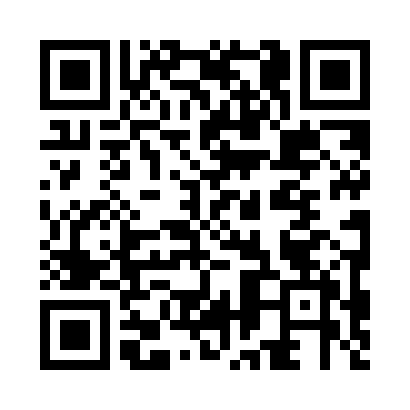 Prayer times for Pedrogao, PortugalMon 1 Apr 2024 - Tue 30 Apr 2024High Latitude Method: Angle Based RulePrayer Calculation Method: Muslim World LeagueAsar Calculation Method: HanafiPrayer times provided by https://www.salahtimes.comDateDayFajrSunriseDhuhrAsrMaghribIsha1Mon5:477:191:406:098:009:282Tue5:457:181:396:108:019:293Wed5:437:161:396:118:029:304Thu5:417:141:396:118:039:315Fri5:397:131:386:128:049:336Sat5:377:111:386:138:059:347Sun5:357:101:386:138:069:358Mon5:347:081:386:148:079:369Tue5:327:071:376:158:099:3810Wed5:307:051:376:158:109:3911Thu5:287:041:376:168:119:4012Fri5:267:021:366:178:129:4213Sat5:247:011:366:178:139:4314Sun5:236:591:366:188:149:4415Mon5:216:571:366:188:159:4616Tue5:196:561:356:198:169:4717Wed5:176:551:356:208:179:4818Thu5:156:531:356:208:189:5019Fri5:136:521:356:218:199:5120Sat5:126:501:356:218:209:5221Sun5:106:491:346:228:219:5422Mon5:086:471:346:238:229:5523Tue5:066:461:346:238:239:5624Wed5:046:451:346:248:249:5825Thu5:036:431:346:248:259:5926Fri5:016:421:346:258:2610:0127Sat4:596:411:336:258:2710:0228Sun4:576:391:336:268:2810:0429Mon4:566:381:336:278:2910:0530Tue4:546:371:336:278:3010:06